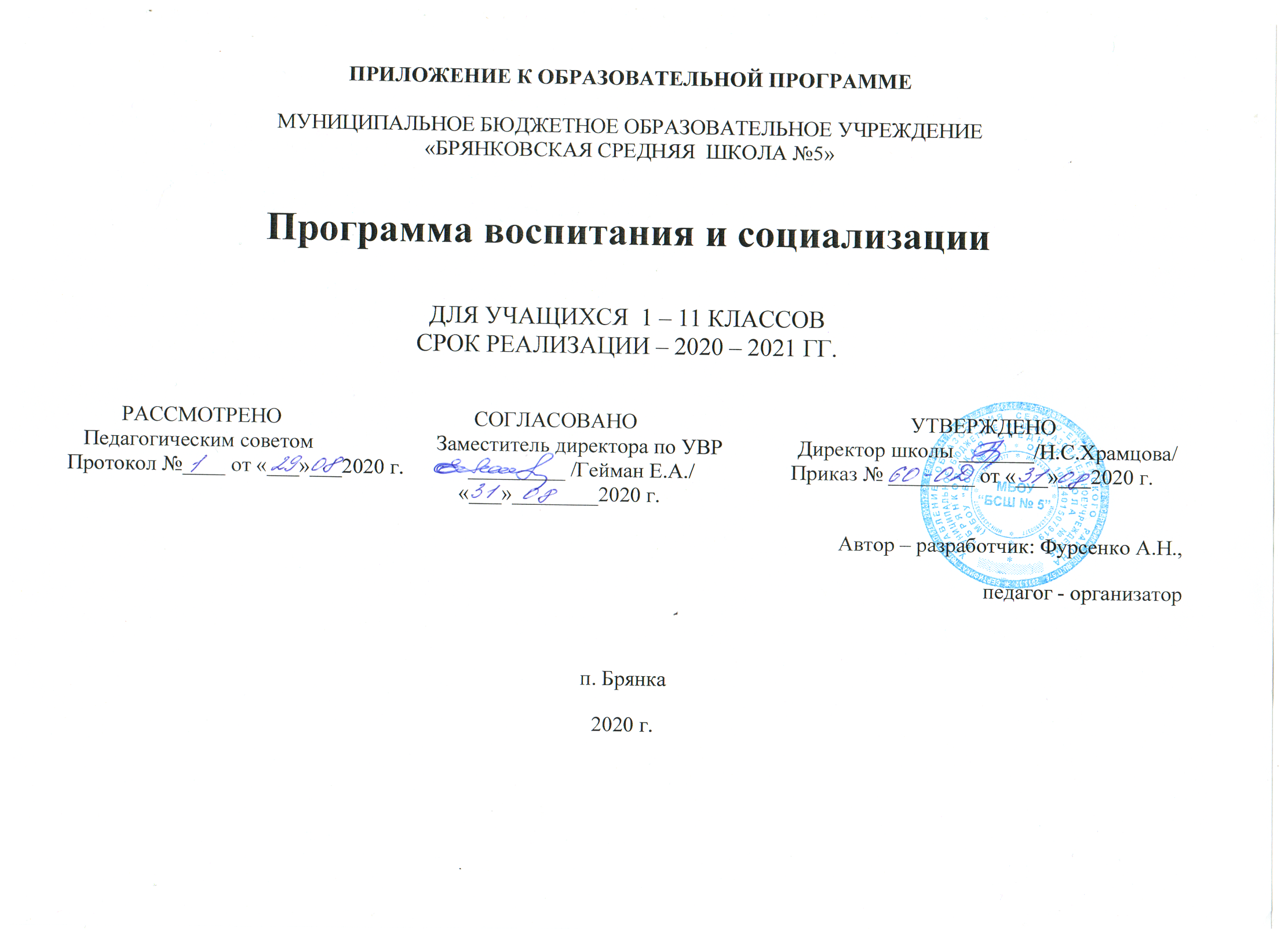 Пояснительная записка     Приоритетная задача Российской Федерации - формирование новых поколений, обладающих знаниями и умениями, которые отвечают требованиям XXI века, разделяющих традиционные нравственные ценности, готовых к мирному созиданию и защите Родины. Ключевым инструментом решения этой задачи является воспитание детей.Стратегические ориентиры воспитания сформулированы Президентом Российской Федерации В. В. Путиным: «...Формирование гармоничной личности, воспитание гражданина России - зрелого, ответственного человека, в котором сочетается любовь к большой и малой родине, общенациональная и этническая идентичность, уважение к культуре, традициям людей, которые живут рядом».Стратегия развития воспитания в Российской Федерации на период до 2025 года (далее - Стратегия) призвана определить комплекс действий, адекватных динамике социальных, экономических и политических изменений в жизни страны, учитывающих особенности и потребности современных детей, социальные и психологические реалии их развития.Конституция Российской Федерации провозглашает права и свободы человека, гражданский мир и согласие, исходя из общепризнанных принципов равноправия и самоопределения народов, уважения к памяти предков, передавших любовь и уважение к Отечеству, веру в добро и справедливость новым поколениям.Стратегия, опираясь на Конституцию Российской Федерации, учитывает нормы Конвенции ООН о правах ребенка, международно-правовые нормы об основополагающих правах родителей.Стратегия направлена на реализацию Указов Президента Российской Федерации, Федеральных законов Российской Федерации, в том числе Федерального закона от 24 июля 1998 года № 124-ФЗ «Об основных гарантиях прав ребёнка в Российской Федерации», Федерального закона от 29 декабря 2012 года № 273-ФЗ «Об образовании в Российской Федерации», а также постановлений Правительства Российской Федерации, иных нормативных правовых актов Российской Федерации.Закон «Об образовании в Российской Федерации» гарантирует обеспечение воспитания как неотъемлемой части образования, взаимосвязанной с обучением, но осуществляемой и как самостоятельная деятельность, направленная на развитие личности, создание условий для самоопределения и социализации детей на основе социокультурных, духовнонравственных ценностей и принятых в обществе правил и норм поведения в интересах человека, семьи, общества и государства. Воспитанию уделяется большое внимание в принятых «Концепции государственной семейной политики в Российской Федерации на период до 2025 года» и «Концепции развития дополнительного образования детей».В условиях цивилизационных вызовов Стратегия направлена на усиление единения российского общества, переосмысление таких ценностей, как гражданская идентичность, патриотизм, ответственная жизненная позиция.Стратегия призвана консолидировать усилия государства и общества, направленные на решение задач формирования российской идентичности подрастающего поколения. Стратегия утверждает главенство семьи в вопросах воспитания как деятельности направленной на изменение связей ребёнка с миром, с людьми, формирующей активную позицию личности. Стратегия закладывает основы системы противодействия националистическим, экстремистским вызовам и рискам современного детства.Программа воспитания и социализации ориентирована на качественно новый общественный статус социальных институтов воспитания, обновление воспитательного процесса на основе оптимального сочетания отечественных традиций, современного опыта, достижений научных школ, предусматривающих культурно-исторический системно-деятельностный подход к социальной ситуации развития личностного потенциала детей и подростков.Реализация Программы воспитания и социализации предполагает качественные изменения в отечественной системе воспитания, направленные на эффективное обеспечение таких личностных результатов развития детей, как их духовно-нравственные ценностно-смысловые ориентации, мотивация к непрерывному личностному росту, коммуникативные и другие социально значимые способности, умения и навыки, обеспечивающие социальное и гражданское становление личности, успешную самореализацию в жизни, обществе и профессии.Цель воспитательной работы на 2020 – 2021 учебный год: создание условий, обеспечивающих становление российской гражданской идентичности, укрепление нравственных основ общественной жизни, успешную социализацию детей, их самоопределение в мире ценностей и традиций многонационального народа Российской Федерации, межкультурное взаимопонимание и уважение.В соответствии с поставленной целью определены задачи воспитания: воспитывать детей в духе уважения к человеческому достоинству, национальным традициям и общечеловеческим достижениям;поддерживать определяющую роль семьи в воспитании детей, уважение к авторитету родителей и защита их преимущественного права на воспитание и обучение детей перед всеми иными лицами;защищать права и соблюдать законные интересы каждого ребёнка;обеспечивать соответствие воспитания в системе образования традиционным российским культурным, духовно-нравственным и семейным ценностям;обеспечивать условия для физического, психического, социального, духовно-нравственного развития детей, в том числе детей, находящихся в трудной жизненной ситуации (детей, оставшихся без попечения родителей; детей с ограниченными возможностями здоровья, детей - жертв вооруженных и межнациональных конфликтов, экологических и техногенных катастроф, стихийных бедствий; детей из семей беженцев и вынужденных переселенцев; детей, оказавшихся в экстремальных условиях; детей, отбывающие наказание в виде лишения свободы в воспитательных колониях и др.) формировать позиции личности по отношению к окружающей действительности;воспитывать языковую культуру детей;развивать сотрудничество субъектов системы воспитания (семьи, общества, государства, образовательных, научных, традиционных религиозных и иных общественных организаций, организаций культуры и спорта, СМИ, бизнес-сообществ) в совершенствовании содержания и условий воспитания подрастающего поколения граждан Российской Федерации.Инфраструктура.Приоритетные направления:1.Гражданское и патриотическое воспитание:Цель: воспитание гражданственности, патриотизма, уважения к правам, свободам и обязанностям человека;Задачи: - формировать у детей целостность мировоззрения, российской идентичности, уважения к своей семье, обществу, государству, принятым в семье и обществе духовно-нравственным и социокультурным ценностям, к национальному культурному и историческому наследию и стремления к его сохранению и развитию;- создать условия для воспитания у детей активной гражданской позиции, гражданской ответственности, основанной на традиционных культурных, духовных и нравственных ценностях российского общества, для увеличения знаний и повышения способности ответственно реализовывать свои конституционные права и обязанности;- развивать правовую и политическую культуру детей, расширять конструктивное участие в принятии решений, затрагивающих их права и интересы, в том числе в различных формах самоорганизации, самоуправления, общественно-значимой деятельности;-  развивать работу патриотического клуба, создать школьный музей;разработка и реализация вариативных программ воспитания, способствующих правовой, социальной, культурной адаптации детей мигрантов;- способствовать формированию у обучающихся навыков антикоррупционного  поведения, нетерпимости к проявлениям  коррупции в повседневной жизни, конфликтной компетентности.- формировать мотивы, нравственные и смысловые установки личности, позволяющие противостоять экстремизму, ксенофобии, дискриминации по социальным, религиозным, расовым, национальным признакам, межэтнической и межконфессиональной нетерпимости, другим негативным социальным явлениям.2.Духовно-нравственное развитие:Цель:  воспитание нравственного человека, способного к принятию ответственных решений и к проявлению нравственного поведения в любых жизненных ситуациях.Задачи- воспитывать у детей чувства достоинства, чести и честности, совестливости, уважения к отцу, матери, учителям, старшему поколению, сверстникам, другим людям;- развивать в детской среде ответственность и выбор, принципы  коллективизма и солидарности, духа милосердия и сострадания, привычки заботиться о детях и взрослых, испытывающих жизненные трудности;- формировать деятельность позитивного отношения к людям с ООП, преодоление психологических барьеров, существующих в обществе по отношению к людям с ограниченными возможностями;- расширять сотрудничество между государством, обществом, традиционными религиозными общинами и иными общественными организациями и институтами в сфере духовно-нравственного воспитания детей.3.Приобщение детей к культурному наследию: Цель: формирование культурных традиций, нравственных и семейных ценностей.  Задачи:- увеличить доступность детской литературы для семей, приобщать детей к классическим и современным отечественным и мировым произведениям искусства и литературы;- создать условия для проведения культурных мероприятий, направленных на популяризацию традиционных российских культурных, нравственных и семейных ценностей;- совершенствовать деятельность библиотеки;- создать условия для сохранения и поддержки этнических культурных традиций, народного творчества.4.Физическое развитие и культура здоровья:Цель: формирование у подрастающего поколения ответственного отношения к своему здоровью и потребности в здоровом образе жизни;Задачи:- создать равные условия для занятий физической культурой и спортом, для развивающего отдыха и оздоровления детей, включая детей с ограниченными возможностями здоровья, детей, находящихся в трудной жизненной ситуации, в том числе на основе развития спортивной инфраструктуры и повышения эффективности ее использования;- прививать культуру безопасной жизнедеятельности, профилактики вредных привычек;- формировать в детской среде мотивацию к активному и здоровому образу жизни, занятиям спортом, развитие культуры здорового питания и трезвости;- распространять позитивные модели участия в массовых общественно-спортивных мероприятиях.5.Трудовое воспитание и профессиональное самоопределение:Цель:  формирование ответственного отношения к разным видам трудовой деятельности; содействие профессиональному самоопределению. Задачи:- воспитывать у детей уважение к труду, людям труда, трудовым достижениям и подвигам;- формировать у детей умения и навыки самообслуживания, выполнения домашних обязанностей, потребности трудиться, добросовестного, ответственного и творческого отношения к разным видам трудовой деятельности;- развивать умения работать совместно с другими, действовать самостоятельно, активно и ответственно, мобилизуя необходимые ресурсы, правильно оценивая смысл и последствия своих действий;- содействовать профессиональному самоопределению, приобщение детей к социально-значимой деятельности для осмысленного выбора профессии.6.Экологическое воспитание:Цель:  формирование  и развитие экологической культуры, бережного отношения к родной земле.Задачи воспитания:         - формировать у детей экологическую картину мира, развивать у них стремления беречь и охранять природу;- воспитывать чувство ответственности за состояние природных ресурсов и разумное взаимодействие с ними.План  мероприятий на 2020– 2021 учебный год.Принципы реализации программы:Принцип гуманистической направленности воспитательного процесса. Этот принцип предполагает создание условий, направленных на раскрытие и развитие способностей школьника, его позитивную самореализацию.Принцип сотрудничества и сотворчества, это необходимое условие для личностного самоопределения учащихся. Оно способствует открытию перед учащимися перспективы роста, помогает добиваться радости успеха, а также реализовать одну из главных задач – помочь осознать свои возможности и поверить в себя, свои силы.Принцип самоактуализации. В каждом ребёнке существует потребность в актуализации своих способностей. Важно побудить и поддержать стремление к проявлению и развитию своих природных возможностей.Принцип доверия и поддержки. Вера в ребёнка, доверие ему, поддержка его устремлений к самореализации.Принцип субъективности. Помочь ребёнку стать подлинным субъектом жизнедеятельности в классе и школе, способствовать формированию и обогащению его субъективного опыта.Принцип событийности - введение в жизнь ребёнка ярких, красочных, эмоционально-значимых событий, формирование способности быть творцами и участниками этих дел.     Соблюдение этих принципов в процессе образования, воспитания и развития школы позволит максимально эффективно воплотить в реальное воспитательное пространство идею школы успеха, реализовать на практике сочетание: «успешный ученик – успешный учитель – успешная школа». Методологическое основание: системно - деятельностный подход. Формы работы:Со-бытие, лекционные форумы, внеурочная занятость (организация досуга), социальное проектирование,  исследовательская деятельность,  военно – патриотический клуб,  КТД, социально значимые акции и проекты, экскурсии, лекции, семинары-практикумы, тренинги, деловые игры, Дни Здоровья, Дни спорта,   мониторинг, диагностика, сотрудничество с образовательными учреждениями, организациями дополнительного образования и общественными организациями.Методы:требования, перспективы, поощрения и наказания, общественного мнения, рефлексия.Приемы воспитания:стимулирующие (доверие, просьба, одобрение, авансирование, награда, побуждение и др.); тормозящие (намек, возмущение, мнимое безразличие, взрыв, ирония, приказ, предупреждение и др.). Критерии оценки эффективности программы: Критерий новизны – конкурентные преимущества инновационной модели школы. Критерий эффективности организации УВП – скоординированная работа педагогов, учащихся, родителей, мотивационная основа обучения и воспитания. Критерий действенности педагогического процесса – демократический характер организационно-управленческой модели, сотрудничество всех участников образовательного процесса, позитивная динамика обученности и воспитанности.Эффективность воспитательной системы школы зависит от четырех факторов, которые есть в школе:педагогические кадры - генератор и организатор  воспитательных идей школы;сами дети, являющиеся субъектом системы воспитания, открытые всему новому, творческие и стремящиеся к познанию;родители, действующие заодно со школой;окружающая среда, социум, социальные партнёры школы.Ожидаемые результаты:укрепление российской гражданской идентичности, традиционных общенациональных ценностей, устойчивости и сплоченности российского общества;повышение общественного престижа семьи, отцовства и материнства, сохранение и возрождение традиционных семейных ценностей, укрепление традиций семейного воспитания;развитие общественно-государственной системы воспитания, основанной на координации и консолидации усилий всех ее институтов, современной развитой инфраструктуре, правовом регулировании, эффективных механизмах управления, конкурсного отбора и использования лучшего педагогического опыта воспитательной деятельности;доступность для всех категорий детей качественного воспитания, способствующего удовлетворению их индивидуальных потребностей, развитию творческих способностей, независимо от места проживания, материального положения семьи, состояния здоровья;разработка и успешная реализация федеральных, региональных и муниципальных целевых программ поддержки одаренных детей, создание условий для развития их способностей в сфере образования, науки, культуры и спорта, независимо от их места жительства, социального положения и финансовых возможностей их семей;укрепление и развитие кадрового потенциала системы воспитания;утверждение в детской среде позитивных моделей поведения как нормы, снижение уровня негативных социальных явлений;развитие и поддержка социально-значимых детских, семейных и родительских инициатив, обеспечение преемственности деятельности детских и молодежных общественных объединений;повышение эффективности научных исследований в сфере воспитания; повышение уровня информационной безопасности детей;формирование системы осуществления мониторинга и показателей, отражающих эффективность реализации Программы.Критерии готовности выпускникак жизни и профессиональной деятельностиСписок литературы:1.Дереклеева Н.И Сборник завуча Учебно-методическая работа, воспитательная работа  Москва.  «Вако», 20082.Корепанова М.В., Липчанская И.А.  Контроль функционирования и развития МОУ  Москва «Сфера», 20073.Кульневич  С.В.., Гончарова В.И., Лакоценина Т.П. Управление современной школой. Ростов-на-Д: Издательство «Учитель»,4.Кумицкая Т.М., Жиренко О.Е. Мастер-класс для заместителей директора школы по воспитательной работе. Москва.20055.Клемешова И.В., Тебякина А.И., Давыдкина Е.Е., Михалева К.Ю.  Модульная система организации учебно-воспитательного процесса Тамбов:ТОИПКРО, 20076.Новик Р.Л. Специфика воспитательной системы. – М.2007 г.7.Савченко Е.В., Жиренко О.Е. Классные часы  Москва «Вако»,  20098.Степанов И.Н., Лузина П.М. Педагогу о современных подходах и концепциях воспитания Москва «Сфера», 20089.Степанов Е.Н. Моделирование воспитательной системы образовательного  учреждения. Псков, 1998.10. Степанов П. Как создать воспитательную систему школы: возможные варианты. М., 2006.11.Степанова Е.Н. Педагогический контроль в процессе воспитания. Методические рекомендации. М., 2007.12. Степанова Е.Н. Педагогу о воспитательной системе школы и класса (учебно –методическое пособие). М., 2007.13.Стрекозова З.М., Казеева О.С. Создание и развитие воспитательной среды. М., 2009.14.Степанова, П.В., Григорьев, Д.В., Кулешова, И.В. Диагностика и мониторинг процесса воспитания в школе. – М., 2009.15.Шин С.А. Сценарии школьных праздников, конкурсов, викторин для учащихся. Ростов-на-Д, Феникс, 2010 16.Стратегия развития и воспитания в Российской Федерации от 29.05.2015 г. № 996-рВремя проведенияМероприятиеУчастники Ответственные В течение годаПроведение в Российской Федерации Года памяти и славы (2020 год)1-11 кл.Родионова А.Г., Шлыкова Д.Н.,  классные руководители 1-11 кл.СентябрьСентябрьСентябрьСентябрь15.08-01.10Акция «Помоги пойти учиться»1-11 кл.Социальный педагог Шлыкова Д.Н.01«День знаний»1-11 кл.Фурсенко А.Н., Шлыкова Д.Н., Зейб К.А., Фархетдинов Р.Я. 02-03Мероприятия, в рамках празднования 75-летия окончания Второй мировой войны и мероприятий  Года  памяти и славы.1-11 кл.Родионова А.Г., Шлыкова Д.Н.,  классные руководители 1-11 кл.03Мероприятия, посвященные Дню солидарности в борьбе с терроризмом1-11 кл.Классные руководители 1-11 кл.02.09 - 08.09Неделя безопасности1 – 11 классыУчитель информатики Фархетдинов Р.Я.,  учитель ОБЖ Гейман Е.А.08.09Мероприятие, посвященное Международному дню распространения грамотности5 – 9 кл.Учитель русского языка и литературы Родионова А.Г.19Всероссийский день бега «Кросс Нации – 2020»1-11 кл.Балюк И.А.Классные руководители 1-11 кл.26День здоровья1-11 кл., родители, педагоги школыУчитель физической культуры  Балюк И.А.ОктябрьОктябрьОктябрьОктябрь1Мероприятие «День пожилых людей»1-11 кл.Шлыкова Д.Н., классные руководители2День гражданской обороны, Всероссийский урок «Готов к труду и обороне»5-11 кл.Учитель ОБЖ Гейман Е.А.4Мероприятия, посвященные Всемирному дню защиты животных1-11 кл.Классные руководители5Мероприятие  «Международный День учителя»1-11 кл.Родионова А.Г., Шлыкова Д.Н.,Совет планеты «БиМД»16Со-бытие «Посиделки на покров»5-11 кл.родителиРодионова А.Г., Шлыкова  Д.Н.,Совет планеты «БиМД», патриотический клуб «Патриот»,  классные руководители 5-11 кл.16Мероприятие «Праздник урожая»1-4 кл., родителиКлассные руководители 1-4 кл.16Всероссийский урок «Экология и энергосбережение» в рамках Всероссийского фестиваля энергосбережения «Вместе ярче»9-11 кл.Фархетдинов Р.Я.26Международный день школьных библиотек1-11 кл.Библиотекарь Сапигора О.Б.28-30Всероссийский урок безопасности школьников в сети Интернет5-8 кл.Фархетдинов Р.Я.10.10 – 10.12Акция «Молодёжь выбирает жизнь!1-11 кл.родителиСоциальный педагог Шлыкова Д.Н., классные руководители 1-11 кл., Совет планеты БиМД, патриотический клуб «Патриот»;29 Мероприятия, посвященные 125-летию со дня рождения великого русского поэта Есенина С.А.9-11 кл.Учитель русского языка и литературы Родионова А.Г.,  классные руководители 9-11 кл.30День здоровья1-11 кл. родители, педагоги школыУчитель физической культуры Балюк И.А.30Урок памяти (День памяти политических репрессий)9-11 кл.Учитель истории и обществознания Карванен С.В.Ноябрь Ноябрь Ноябрь Ноябрь 3(на каникулах)Мероприятия, посвященные празднику «День народного единства» (4 ноября)1-11 кл.Классные руководители 1 – 11 кл.9«День рождения планеты БиМД»1-11 кл.Шлыкова Д.Н., Совет планеты БиМД;16Часы общения, посвященные Международному дню толерантности1-11 кл.Классные руководители 1-11 кл.20Мероприятия, посвященные празднику «День словаря» (22 ноября)5-8 кл.Учитель русского языка и литературы Родионова А.Г.,  классные руководители 5-11 кл.24Мероприятия, посвященные 290-летию со дня рождения А.В.СувороваУчитель истории и обществознания Карванен С.В.27Общешкольное мероприятие, посвященное Дню МатериДошкольники,1-11 кл.Родионова А.Г.,классные руководители 1-11 кл.;28День здоровья1-11 кл., родители, педагоги школыУчитель физической культуры Балюк И.А.ДекабрьДекабрьДекабрьДекабрь1Мероприятие, посвященное всемирному дню борьбы со СПИДом 7-11 кл.Социальный педагог Шлыкова Д.Н., РДШ3Информационные пятиминутки, посвященные празднику «Международный день инвалидов»1-11 кл.Классные руководители 1-11 кл.3Мероприятие, посвященное Дню Неизвестного Солдата1-4 кл.5-11 кл.Классные руководители 1-4 кл.Шлыкова Д.Н., патриотический клуб «Патриот», отряд «Пионеры 21 века»6День информатики в России.Всероссийская акция «Час кода». Тематический урок информатики5-11 кл.Учитель информатики Фархетдинов Р.Я.9 Со-бытие «День Героев Отечества»1-11 кл. Классные руководители 1-11 кл., Шлыкова Д.Н., отряд пионеров «Пионеры 21 века»11Мероприятие  «День Конституции Российской Федерации» (12 декабря)9-11 кл.Учитель истории Карванен С.В.29«Новогодний утренник»1-4 кл.,5-11 кл.Классные руководители 1-11 кл., Фурсенко А.Н.30День здоровья1-11 кл., родители, педагоги школыУчитель физической культуры Балюк И.А.В течение месяцаКраевая социальная акция «Знай, свои права – управляй своим будущим»1-11 кл.Социальный педагог Шлыкова Д.Н., Карванен С.В., уполномоченный по правам ребёнка Гейман Е.А.Январь Январь Январь Январь 27День полного освобождения Ленинграда от фашисткой блокады (1944) 5-11 кл.Педагог-организатор Родионова А.Г.27Мероприятие посвященное Международному дню памяти жертв Холокоста. 7-11 кл.Учитель истории Карванен С.В.30День здоровья1-11 кл., родители, педагоги школыУчитель физической культуры Балюк И.А.Февраль Февраль Февраль Февраль 5Вечер встречи выпускников1-11 кл.Педагог-организатор Родионова А.Г.8Классные часы, посвященные Дню российской науки1-11 кл.Классные руководители 1-11 кл.13«День Святого Валентина»1-11 кл.Шлыкова Д.Н., Родионова А.Г,Совет планеты БиМД15День памяти о россиянах, исполнявших служебный долг за пределами Отечества1-11 кл.Учитель истории Карванен С.В., классные руководители 1-11 кл.16-20Неделя родного языка, посвященная празднику «Международный день родного языка» (21 февраля)1-11 кл.Учитель русского языка и литературы Родионова А.Г., учителя начальных классов22«День защитника Отечества»1-11 кл.Педагог-организатор Родионова А.Г.,Балюк И.А.Март Март Март Март 2Мероприятие, посвященное Международному дню борьбы с наркоманией и наркобизнесом8-11 кл.Социальный педагог Шлыкова Д.Н.5«Международный Женский день»;1-11 кл.Родионова А.Г., Шлыкова Д.Н.,  классные руководители 1-11 кл.;18День воссоединения Крыма с Россией8-11 кл.Учитель истории Карванен С.В.20День здоровья1-11 кл., родители, педагоги школыУчитель физической культуры Балюк И.А.23-29 (на каникулах)Всероссийская неделя детской и юношеской книги1-11 кл.Учитель литературы Родионова А.Г.,  библиотекарь Сапигора О.Б.23-29(на каникулах)Всероссийская неделя музыки для детей и юношества1-7 кл.Учитель музыки Сапигора О.Б.Апрель Апрель Апрель Апрель 1«День смеха»1-11 кл.Шлыкова Д.Н., Совет планеты БиМД6Всемирный День здоровья1-11 кл.Балюк И.А.1260-летие полета в космос Ю.А.Гагарина. День космонавтики. Гагаринский урок «Космос – это мы»1-11 кл.Классные руководители 1-11 кл.20Мероприятие, посвященное Дню Земли5-8 кл.Гресь Н.И.21День местного самоуправления9-11 кл.Фурсенко А.Н., Карванен С.В.,  классные руководители 9-11 кл.15-30Межведомственная акция «Вместе защитим наших детей!»1-11 кл.Шлыкова Д.Н.,  уполномоченный по правам детей Гейман Е.А., классные руководители 1-11 кл.;30День пожарной охраны. Тематический урок основ безопасности жизнедеятельности (ОБЖ)5-11 кл.Учитель ОБЖ Гейман Е.А.МайМайМайМайС 01 по 09Мероприятия, посвященные Дню Победы1-11 кл.Педагоги школы7Со-бытие «День Победы советского народа в ВОВ»1-11 кл.Родионова А.Г., Шлыкова Д.Н.,  классные руководители 1-11 кл.13800-летие со дня рождения князя Александра Невского6-11 кл.Учитель истории Карванен С.В.15Мероприятия, посвященные «Дню семьи»1-11 кл.Классные руководители 1-11 кл.21100-летие со дня рождения А.Д.Сахарова9-11 кл.Учитель физики Фархетдинов Р.Я.22«День славянской письменности и культуры»;5-11 кл.Учитель русского языка Родионова А.Г.25«Последний звонок»1, 9-11 кл.Педагог-организатор Родионова А.Г., классные руководители 1, 9, 11 кл.27Слёт отличников и ударников «Умники и умницы»;1-11 кл.Педагог-организатор Родионова А.Г.30День здоровья1-11 кл., родители, педагоги школыУчитель физической культуры Балюк И.А.     Критерии готовности Показатели готовности Методы выявленияВнимательное отношение к людямУважение чужих взглядов, культуры, традицийТерпимость к инакомыслиюОриентация на общественные интересыУмение подчиняться общепринятому решениюГотовность идти на компромисс Ораторские способностиКоммуникативность, общительностьТворческое отношение к делу, взаимоотношениямОтветственность за себя и коллективТактичность, вежливость, культура общенияДоброжелательное отношение к людям, любой нации, странеСпособность слушать, оценивать чужую позицию, найти компромиссУмение согласовать личное и общественное в повседневной жизниУмение заставлять себя делать то, что надо. Самодисциплина. Готовность убеждать других в своей правоте и признавать правоту другихОбразность и аргументированность речи, точность и глубина мысли Способность найти единомышленников, сотрудниковИзобретательность в преодолении трудностейСамопрактичность, требовательность к себе и другимИзучение личности в конфликтной ситуацииДискуссии, встречи, конкурсыОбмен мнениями, дискуссииДобросовестное выполнение общественных порученийПоложительная реакция на критику, исправление своих недостатковВыработка коллективного решенияВыступления (публичные диалоги)Качество выполнения коллективного творческого дела (КТД)Эффективность предлагаемых новаций, инициативОбъективная самооценка проделанной работы